Projektspecifik förståelsedokumentation Instruktion: Information som är markerad med stjärna är obligatorisk vid första inlämningen av preliminär version och är en viktig förutsättning för beställning av projektspecifik leveransyta. ( * finns på framsidan samt kap. 2.3 och 3). Gråmarkerad text ska fyllas i av leverantör och skickas för acceptans till beställarens Mottagandekoordinator. Gråmarkerad text (hjälptext/exempel) ska tas bort när förslaget är färdigt.INNEHÅLL1.	Förutsättningar	42.	Allmän information	42.1.	Allmän information om projektet	42.2.	Andra beställare	42.3.	Handling klassad som sekretess, konfidentiell eller hemlig	42.4.	Innovativa metoder, material etc.	52.5.	Preliminär tidplan för leveranser	52.6.	Mappstruktur	53.	Geografisk information*	63.1.	Koordinatsystem	63.2.	Projektspecifik geografisk indelning	63.2.1.	Delområden	63.2.2.	Anläggningsdelar	73.3.	Orienteringsfigur med ritningsindelning	74.	Filformat och filversion	85.	Ritningsformat	96.	Namnkonvention	96.1.	Ansvarig part	96.2.	Byggdelskod	106.3.	Dokumenttyper	117.	Redovisning i modeller	127.1.	Förteckning över programvaror	127.2.	Indelning i modeller	127.3.	Detaljerings- och informationsnivå	127.4.	Modellförteckning	127.5.	Ord och definitioner	137.6.	Avvikelser – Avgränsningar i modeller	137.7.	Referenser	137.8.	Bilagor	13InformationEtt av de viktigaste momenten innan projektdokumentationen lämnas över till myndigheten är att projektet upprättar förståelsedokumentation till Armaria, det vill säga en övergripande beskrivning av projektet och den information som har genererats i projektet. Då ska en komplett förståelsedokumentation överlämnas till beställarens mottagandekoordinator, men redan vid beställning av en projektspecifik leveransyta ska en preliminär version av förståelsedokumentationen upprättas. SyfteFörståelsedokumentationen är ett stödjande dokument i samband med leveranser av dokumentation från projekt. 
Syftet med förståelsedokumentationen är att säkerställa att det är möjligt även på längre sikt återsöka och använda de handlingar som har skapats i projektet och som har arkiverats. Förståelsedokumentationen ska ge en tydlig och övergripande bild av projektet och fungera som en ingång till de arkiverade handlingarna. Stora projekt delas ofta in i delprojekt eller etapper. Då ska förståelsedokumentationen ge nödvändig information om både helheten och delarna av projektet för att det ska vara möjligt att hitta de handlingar som eftersöks. Det är viktigt att förståelsedokumentationen kan förstås av alla som efterfrågar information från bygg- och anläggningsprojekt. 

Detta gäller bland annat:  myndighetens projektledare samt konsulter/entreprenörer som ska använda informationen som underlag vid ny- eller ombyggnation  privatpersoner, exempelvis forskare, boende i området där projektet utförs, etc  de som ska förvalta objekt bl.a byggnadsverk och anläggningar  arkivets personal som ska ta hand om arkiverad information från många projekt och som behöver kunna plocka fram efterfrågade handlingar snabbtFörståelsedokumentationen och den projektspecifika leveranslistan ska av överlämnade koordinatör hållas uppdaterad under projektets hela livslängd. Ansvar Justeringar eller kompletteringar gällande den projektspecifika informationen ska redovisas och accepteras av beställaren i revideringsraderna på första sidan. Förutsättningar Trafikkontorets och exploateringskontorets arkiverings-och dokumenthanteringssystem Armaria tillåter åtkomst för projektmedlemmar efter att kontraktet tecknats.För att få tillgång till Armaria krävs att leverantören ansöker om och beviljas externt leverantörskonto som beställs och godkänns av ansvarig resursägare hos beställaren och tillhandahålls av projektet under viss löptid. När externt konsultkonto är skapat ansöker leverantören själv om behörigheter till projektet genom att följa länken till Armaria.En lista med projektmedlemmar som ska leverera filer överlämnas till projektets överlämnandekoordinator. Allmän information Allmän information om projektetBeskriv projektet övergripande, exempelvis historik, syfte, ansvar, mål och omfattning.  Ange och redovisa om och hur projektet är indelat i flera delprojekt, entreprenader och etapper m.fl. Använd gärna översiktsplanen eller en annan karta med geografisk indelning. <Beskriv projektets indelning och omfattning på en övergripande nivå>Andra beställare Ange om projektet överlämnar handlingar till andra beställare. Handling klassad som sekretess, konfidentiell eller hemligI Teknisk Handbok, Del 1 kapitel 110 och 111, beskrivs kortfattat vilken typ av handlingar eller teknisk dokumentation som projekt kan/får leverera. 

För information klassad som offentlig gäller inga särskilda restriktioner eller speciella krav inför leverans. 

Vissa handlingar i projekt kan klassas som sekretess då dess information helt eller delvis omfattas av skydd som förses med begränsad behörighet och åtkomst. Endast sekretessbelagd information eller dokumentation som inte omfattas av säkerhetsskydd får levereras till och förvaras i Armaria. 
Handlingarna ska vara försedda med metadata och märkta (analogt eller digitalt stämplade) med sekretess.Om projektet ska överlämna handlingar klassade som konfidentiella eller hemliga och som omfattas av säkerhetsskydd enligt Säkerhetsskyddslagen (2018:585) eller Säkerhetsskyddsförordningen (2018:658) får detta inte anges i förståelsedokumentationen. I sådana förekommande fall ska beställarens mottagandekoordinator alltid först informeras och kontaktas för erhållande av separata instruktioner för hantering och leveransprocedur av handlingarna. 
Handlingarna ska vara märkta (analogt eller digitalt stämplade) med tillämpad grad säkerhetsskyddsklass.Ange om projektet hanterar uppgifter som kan omfattas av sekretess (inte säkerhetsskyddsklassificering).Ja / Nej Dessa handlingar ska levereras till mappstruktur avsedd för sekretesshandlingar. Om innehållet skyddas med lösenord ska detta förmedlas muntligt till beställarens mottagandekoordinator. Innovativa metoder, material etc. Om projektet har använt nya eller unika metoder, material, etc. är detta värdefullt att beskriva kortfattat i förståelsedokumentationen. Exempelvis i projekt Norra Djurgårdsstaden finns ett fokus på forskning och utveckling vilket kan vara intressant ur forskningshänseende.<Ange vilka innovativa metoder, material mm som används i projektet> MappstrukturProjektet ska leverera handlingar till avsedd mappstruktur i Armaria. Ritningsmodeller och ritningsdefinitionsfiler behöver redovisas i trädstrukturen med tillhörande pdf-ritningar. Projektet ansvarar för att filerna kopplas till angiven mappstruktur samt att strukturen kompletteras med undermappar om så behövs.<Ange projektspecifik redovisningsstruktur med samtliga mappnivåer> Namnruta Projektet ska redovisa ifylld namnruta som innehåller metadata enl. TH del1 <redovisa  projektspecifika namnrutor, för ritningar och för modeller>Geografisk information* Projektet ska bifoga en bild som redovisar geografiskt läge för projektet. Placeringen kan redovisas på ett utsnitt från karta i en karttjänst och ska vara verklighetstrogen. < Infoga bild som redovisar geografiskt läge som yta, linjer eller punktobjekt>Koordinatsystem Om lokalt koordinatsystem används ska transformationsparametrar anges.<Ange plan/ ange höjd>Projektspecifik geografisk indelning Projektspecifik geografisk indelning redovisas endast i komplexa projekt. Indelningen är anpassad efter projektets förutsättningar och behov.Bilden ska bl.a. redovisa tydliga gränsdragningar med förtecknade delområden och anläggningsdelar både i plan och i höjd. < Infoga en bild med projektspecifik geografisk indelning>DelområdenDelområden ska följa krav enl. namnkonventionen.Följande beteckning används i filnamn för delområde.AnläggningsdelarAnläggningsdelar ska följa krav enligt namnkonventionen. Anläggningsdelar redovisar hur ett delområde är indelat. Orienteringsfigur med ritningsindelningOrienteringsfigur med norrpil och gemensam ritningsindelning ska visa rätt indelning enligt aktuell skala.Accepterad indelning ska redovisas tillsammans med namnkonvention enligt exempel nedan. <Infoga bild på gällande orienteringsfigur med ritningsindelning enligt exempel nedan.<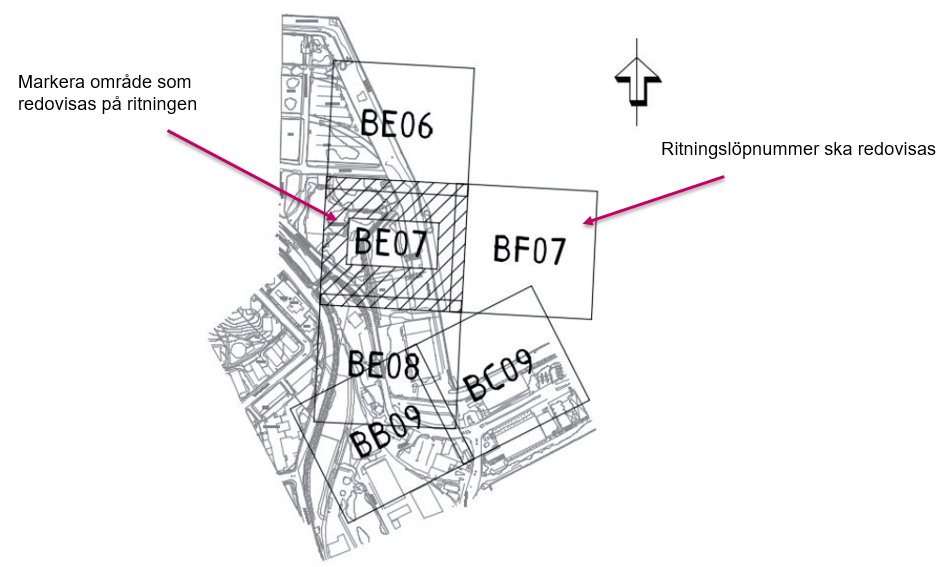 Filformat och filversionAnge vilka filformat och filversioner som används i projektet:Se även Teknisk handbok del 1 kap 15 för att se vilka grundläggande filformat och filversioner som gäller.RitningsformatRitningsformat enligt Teknisk handbok del.1 kap. 13.1, tabell. 
Redovisa aktuella ritningsformat som används i projektet:Ex.<A1 (594x841 mm) >Ex.<A3 (297x420 mm) >Namnkonvention Förklara och redovisa namnkonventionens tillämpningsgrad. Specificera till vilken noggrannhetsgrad kommer byggdelkoden att tillämpas enligt BSAB-tabell. Tydliggör projektspecifik tillämpning för geografisk indelning samt för löpnummerserie.<Förklara och redovisa> <Ange exempel för namnkonventionen för ritningar med tillhörande ritningsdefinitioner><Ange exempel för namnkonventionen för modeller><Ange exempel för namnkonventionen för textdokument>Eventuella avvikelser ska accepteras av beställaren och därefter redovisas i förståelsedokumentationen.Ansvarig part Se Teknisk handbok, del 1kap. 13.3.Eventuella avvikelser ska accepteras av beställarens datasamordnare samt mottagandekoordinator och därefter redovisas i förståelsedokumentationen.<Ange ansvariga parter och benämningar som tillämpas i projektet>ByggdelskodSe Teknisk handbok del 1 kap14.<Behåll endast byggdelskoder som tillämpas i projektet>Dokumenttyper Se Teknisk handbok del 1, bilaga1.Eventuella avvikelser ska accepteras av beställaren och därefter redovisas i den förståelsedokumentationen.<Ange om det finns tillkommande dokumenttyper i projektet>Redovisning i modeller<Beskriv modellernas användningsområde, vad är syftet med dem och vilken målgrupp vänder de sig till> Förteckning över programvaror Lista över programvaror som används vid projektering enligt bifogat exempel.  Indelning i modeller <Redovisa vilka indelningar som finns i modeller som projektet använder, exempelvis våningar, anläggningsdelar mfl>. Detaljerings- och informationsnivå<Beskriv projektets detaljerings- och informationsnivå (LOD och LOI). Vilka noggrannhetsgrader finns det i modeller och på vilket sätt är dessa redovisade. Finns det en attributmatris eller leveransspecifikation att tillgå som redovisar LOD och LOI? > Modellförteckning<Hänvisa till ifylld modellförteckning här.Modellförteckningen bör som minst innehålla information om filnamn, beskrivning, datum, ändringsbeteckning och ändringsdatum. Om en fil innehåller interna modeller(layouts) så ska även dessa framgå av modellförteckningen. >Ord och definitionerRedogör här för projektspecifika definitioner.Avvikelser – Avgränsningar i modeller<Beskriv och tydliggör eventuella begränsningar i modeller.  Beskriv även information och attribut som inte är kvalitetssäkrad (exempelvis äldre filer eller befintligheter).  Beskriv gemensamma avvikelser från ställda krav som gäller samordningsmodell och inkluderade teknikmodeller. Beskriv generella avgränsningar och specifika avgränsningar kopplad till geografisk punkt eller till ansvarig part >. Observera att samtliga avvikelser ska stämmas av och godkännas av beställaren. Referenser <Referera med länkar till exempelvis underlagsmaterial, PM, ritningar och utsättningsdata som inte anges på annan plats i detta dokument>. Bilagor <Här anges tillhörande bilagor, exempelvis projektspecifik BIM/CAD- manual, IT-handledning, m m. Bilagorna ska vara numrerade >.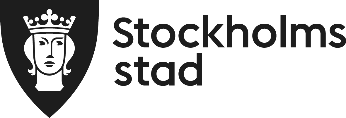 Trafikkontoret/ ExploateringskontoretFörståelsedokumentation  
     2022-06-22Förståelsedokumentation  
     2022-06-22Förståelsedokumentation  
     2022-06-22Förståelsedokumentation  
     2022-06-22Projektspecifika uppgifter:Projektspecifika uppgifter:Projektspecifika uppgifter:Projektspecifika uppgifter:Projektspecifika uppgifter:Projektnamn*Projektnamn*<Värde anges av leverantör><Värde anges av leverantör><Värde anges av leverantör>Projektnummer*Projektnummer*<Värde anges av leverantör><Värde anges av leverantör><Värde anges av leverantör>Projektledare/ projektchef*Projektledare/ projektchef*<Värde anges av leverantör><Värde anges av leverantör><Värde anges av leverantör>ÖverlämnandekoordinatorÖverlämnandekoordinator<Värde anges av leverantör><Värde anges av leverantör><Värde anges av leverantör>DatasamordnareDatasamordnare<Värde anges av leverantör> <Värde anges av leverantör> <Värde anges av leverantör> Skede / Handlingstyp* Skede / Handlingstyp* <Värde anges av leverantör, välj samtliga alternativ> 
Förslag: Utredning, Systemhandling, Bygghandling, Relationshandling [Projekteringssteg]<Värde anges av leverantör, välj samtliga alternativ> 
Förslag: Utredning, Systemhandling, Bygghandling, Relationshandling [Projekteringssteg]<Värde anges av leverantör, välj samtliga alternativ> 
Förslag: Utredning, Systemhandling, Bygghandling, Relationshandling [Projekteringssteg]Tidsperiod * Tidsperiod * <Värde anges av leverantör> Startdatum: 20XX-XX-XX Slutdatum: 20XX-XX-XX<Värde anges av leverantör> Startdatum: 20XX-XX-XX Slutdatum: 20XX-XX-XX<Värde anges av leverantör> Startdatum: 20XX-XX-XX Slutdatum: 20XX-XX-XXTid för slutbesiktningTid för slutbesiktning<Värde datum för slutbesiktningen/ besiktningar, med eventuellt preskriptionsavbrott anges av leverantör><Värde datum för slutbesiktningen/ besiktningar, med eventuellt preskriptionsavbrott anges av leverantör><Värde datum för slutbesiktningen/ besiktningar, med eventuellt preskriptionsavbrott anges av leverantör>GarantitidGarantitid <Värde när garantitiden löper ut anges av leverantör> <Värde när garantitiden löper ut anges av leverantör> <Värde när garantitiden löper ut anges av leverantör>HuvudbesiktningsmanHuvudbesiktningsman<Värde namnet på huvudbesiktningsmannen anges av leverantör><Värde namnet på huvudbesiktningsmannen anges av leverantör><Värde namnet på huvudbesiktningsmannen anges av leverantör>Version av Teknisk Handbok, del 1 Version av Teknisk Handbok, del 1 <Värde vilken version av Teknisk handbok som gäller i projektet anges av leverantör><Värde vilken version av Teknisk handbok som gäller i projektet anges av leverantör><Värde vilken version av Teknisk handbok som gäller i projektet anges av leverantör>Leverantörens uppgifter:Leverantörens uppgifter:Leverantörens uppgifter:Leverantörens uppgifter:Leverantörens uppgifter:Företag*Företag*<Värde anges av leverantör><Värde anges av leverantör><Värde anges av leverantör>UppdragsansvarigUppdragsansvarig<Värde anges av leverantör><Värde anges av leverantör><Värde anges av leverantör>Externt uppdragsnummerExternt uppdragsnummer<Värde anges av leverantör><Värde anges av leverantör><Värde anges av leverantör>DatasamordnareDatasamordnare<Värde anges av leverantör> <Värde anges av leverantör> <Värde anges av leverantör> Projektspecifik förståelsedokumentation överlämnandes till mottagandekoordinator:Projektspecifik förståelsedokumentation överlämnandes till mottagandekoordinator:Projektspecifik förståelsedokumentation överlämnandes till mottagandekoordinator:Projektspecifik förståelsedokumentation överlämnandes till mottagandekoordinator:Projektspecifik förståelsedokumentation överlämnandes till mottagandekoordinator:Ort och datum*Ort och datum*<Värde anges av mottagandekoordinator ><Värde anges av mottagandekoordinator ><Värde anges av mottagandekoordinator >Accepterad avAccepterad av<Värde anges av mottagandekoordinator ><Värde anges av mottagandekoordinator ><Värde anges av mottagandekoordinator >ÄndringshistorikÄndringshistorikÄndrAntÄndringen avserAccepterad av DatumNamn på andra beställare Projekt- nummerProjektnamn Ansvarig part>Ange värde<>Ange värde<>Ange värde<>Ange värde<>Ange värde<>Ange värde<>Ange värde<>Ange värde<>Ange värde<>Ange värde<>Ange värde<>Ange värde<Delområde för dokument (ritn/modell/ textdokument)Kod                                             BeskrivningDelområde för dokument (ritn/modell/ textdokument)Kod                                             Beskrivning>Ange värde<>Ange värde<>Ange värde<>Ange värde<>Ange värde<>Ange värde<Anläggningsdelar för dokument (ritning/modell/ textdokument)Kod                                             BeskrivningAnläggningsdelar för dokument (ritning/modell/ textdokument)Kod                                             Beskrivning>Ange värde<>Ange värde<>Ange värde<>Ange värde<>Ange värde<>Ange värde<TypFilformatFilversionTextdokument arbetsdokumentDOCX<Ange värde>Textdokument fastställda (frysta)PDFPDFRitningsdefinitionsfiler, modellfiler, utbytesnivå BDWG,DGN <Ange värde><Ange värde>Presentationer, bildspelPPTX<Ange värde>BilderJPEG<Ange värde>3D-bilder<Ange värde><Ange värde>Filmer<Ange värde><Ange värde>Ritningar (frysta), PDFPDFKalkyleringXLSX<Ange värde>Komprimerad samling av filer, paketeringsformat ZIP<Ange värde>Mätning/UtsättningXML<Ange värde>LandXML version 1.1<Ange värde>Linjeföring, geometrier, modeller originalformat<Ange värde><Ange värde>Samordningsmodell, presentationsformat <Ange värde><Ange värde>Modeller, utbytesformatIFC, <Ange värde>IFC 4.3 <Ange värde>Maskinstyrning/guidningXMLLandXML version 1.1GISSHP<Ange värde>Ortofoto<Ange värde><Ange värde>Ansvarig part /kodBeskrivningAnsvarig<Ange värde><Ange värde><Ange värde><Ange värde><Ange värde><Ange värde>Beteckning010-Sammansatt redovisning100-Sammansatt redovisning110-Schakt, terrassering120-Underbyggnad130-Lager i mark för skydd av byggnadsverk140-Lager i mark för skydd av natur150-Grundkonstruktioner160-Överbyggnader170-Planteringar, vegetation180-Markkompletteringar200-Sammansatt redovisning210-Platsgjuten betong220-Armering i platsgjuten betong230-Förtillverkad betong240-Stålkonstruktioner250-Träkonstruktioner260-Murverkskonstruktioner300-Sammansatt redovisning310-Överbyggnader320-Anläggningskompletteringar400-Sammansatt redovisning410-Yttertak och ytterbjälklag420-Yttervägg430-Inre rumsbildande byggdelar440-Invändiga ytskikt450-Huskompletteringar460-Rumskompletteringar490-Övrigt500-Sammansatt redovisning av va-, vvs-, kyl- och processmediesystem510-Va m.m. i mark utanför hus520-Försörjningssystem530-Avloppsvattensystem m.m.540-Brandsläckningssystem550-Kylsystem560-Värmesystem570-Luftbehandlingssystem600-Sammansatt redovisning av el- och telesystem610-Allmän El och Tele611-Kanalisation i bottenplatta612-Kanalisation i dräneringslager619-Övrigt630-Allmän Kraft och belysning631-Belysning632-Kraft639-Övrigt640-Tele allmän641-Signalsystem642-Passerkontroll643-Telekommunikation644-Ljud och bildöverföringssystem645-Säkerhetssystem646-Brandlarm647-Datakommunikation649-Övrigt660-Allmän661-Potentialutjämningssystem662-Åskskyddssystem669-Övrigt710-Hissystem730-Rulltrappssystem och rullrampssystem740-Kransystem750-Rörpostsystem760-System med maskindriven port, grind, dörr m.m.810-Styr- och övervakningssystem för fastighetsdrift820-Styr- och övervakningssystem för processinstallationer990-Fri för projektspecifik tillämpningTyp av modellProgramvaraVersionFilnamn Samordningsmodell<Ange värde><Ange värde><Ange värde>Samordningsmodell del X<Ange värde><Ange värde><Ange värde>Presentationsmodell/ VR<Ange värde><Ange värde><Ange värde>Terrängmodell, markmodell<Ange värde><Ange värde><Ange värde>Miljö, Buller<Ange värde><Ange värde><Ange värde>Miljö, Naturmiljö<Ange värde><Ange värde><Ange värde>Miljö, Luft<Ange värde><Ange värde><Ange värde>Landskap<Ange värde><Ange värde><Ange värde>Geoteknik<Ange värde><Ange värde><Ange värde>Vägutformning, Gata<Ange värde><Ange värde><Ange värde>Byggnadsverk <Ange värde><Ange värde><Ange värde>Trafiksignal mfl. <Ange värde><Ange värde><Ange värde>DefinitionFörklaringKommentar